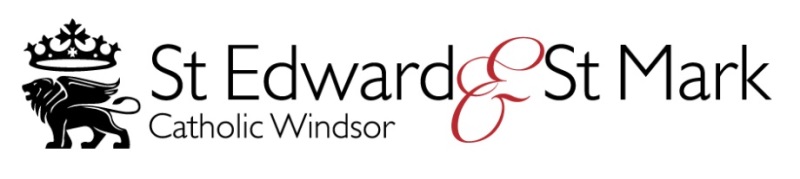 PARISH REGISTRATION FORMPlease complete this form electronically and return as an attachment to: – parishoffice@catholicwindsor.org.  Family InformationFamily Last Name:	Address:		Post Code:		E mail:			Phone Numbers:	Date:			Sacramental InformationDonation InformationWould you like to Gift Aid your Donation	Yes/NoWould you like to donate via weekly envelopes	Yes/NoDo you prefer to donate by Standing Order	Yes/NoGDPR InformationInformation provided on this form, together with all other personal data held about these individuals by the Parish and the Diocese of Portsmouth, is processed in accordance with the Diocese's Privacy Notice available online or from St Edwards Parish Office.Sacramental InformationAdultsAdult #1FaithAdult #2FaithFirst NameLast NameChild #1Child #2First NameBaptisedYes/NoYes/NoFirst CommunionYes/NoYes/NoConfirmationYes/NoYes/NoChild #3Child #4First NameBaptisedYes/NoYes/NoFirst CommunionYes/NoYes/NoConfirmationYes/NoYes/No